Foundation Check In - 10.04 Volume and surface area calculationsCalculate the surface area of a cuboid with dimensions 2 m × 3 m × 5.5 m.Calculate the volume of the shape below made from two cuboids.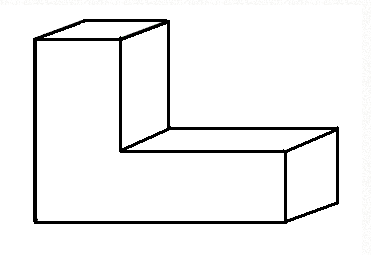 Calculate the volume of a cylinder with diameter 6 cm and height 4 cm.Calculate the total surface area of the pyramid below, where each triangular face of this square-based pyramid has a perpendicular height of 12.3 cm and base 7.5 cm.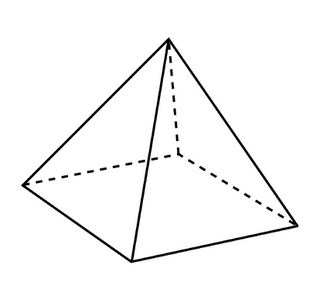 Use the formula  to calculate the volume (V) of a cone with radius (r) of 3 m and height (h) of 1.5 m. Give your answer to 1 decimal place.A sphere has a volume (V) of 2304cm3. What is its radius (r)?Use the formula .The curved surface area (S) of a cone is given by the formula radiusslant height.Emer calculates the curved surface area of this cone as cm2 (to 2 dp). Explain two mistakes she has made.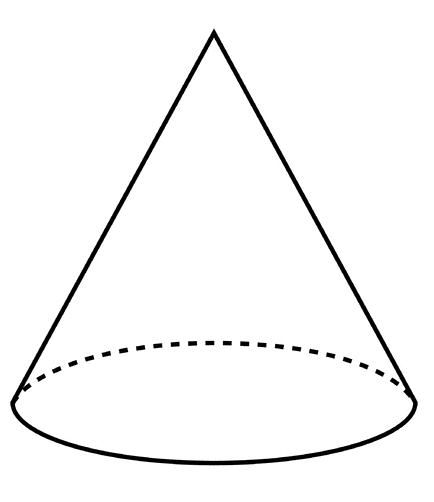 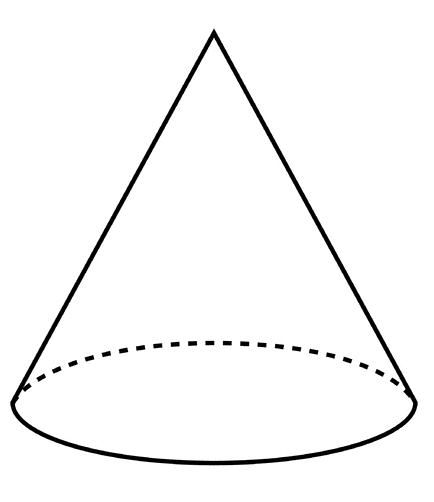 Jo says, “If I cut a solid cube in half, the surface area of each piece will be half the surface area of the original cube.”Is Jo right? Explain your answer.The distance from the surface of the Earth to its centre is about 6400 km.Roughly 360 million square kilometres of the Earth’s surface is covered in water.Estimate the proportion of the Earth’s surface that is covered in water.Use the formula .A cylindrical steel rod with radius 1.2 cm and length 18 cm is cut from an 18 cm long steel cuboid with square ends. Find the volume of metal wasted.ExtensionA cuboid has a square cross-section and is 12 cm long. The numeric value of the total surface area of the cuboid is the same as its volume. Find the dimensions of the cuboid.Answers67 m2900 mm3113 cm3 240.75 cm214.1 m312 cmUsed diameter instead of radius.Used perpendicular height instead of slant height (which is 13 cm found using Pythagoras’ theorem).No with stated reason i.e. two extra end surfaces created oe. Accept calculation for a specific cube or algebraic generalisation.~70%22.2 cm3Extension4.8 × 4.8 × 12 cmAssessment ObjectiveQu.TopicRAGAssessment ObjectiveQu.TopicRAGAO11Calculate the surface area of a cuboidAO11Calculate the surface area of a cuboidAO12Calculate the volume of a simple composite solidAO12Calculate the volume of a simple composite solidAO13Calculate the volume of a cylinderAO13Calculate the volume of a cylinderAO14Calculate the surface area of a pyramidAO14Calculate the surface area of a pyramidAO15Calculate the volume of a cone given the formulaAO15Calculate the volume of a cone given the formulaAO26Use the formula for volume of a sphere to find a radiusAO26Use the formula for volume of a sphere to find a radiusAO27Identify the dimensions to be used in the formula for surface area of a coneAO27Identify the dimensions to be used in the formula for surface area of a coneAO28Use geometric properties to justify an argumentAO28Use geometric properties to justify an argumentAO39Solve a problem involving surface area in contextAO39Solve a problem involving surface area in contextAO310Solve a problem involving volume in contextAO310Solve a problem involving volume in contextAssessment ObjectiveQu.TopicRAGAssessment ObjectiveQu.TopicRAGAO11Calculate the surface area of a cuboidAO11Calculate the surface area of a cuboidAO12Calculate the volume of a simple composite solidAO12Calculate the volume of a simple composite solidAO13Calculate the volume of a cylinderAO13Calculate the volume of a cylinderAO14Calculate the surface area of a pyramidAO14Calculate the surface area of a pyramidAO15Calculate the volume of a cone given the formulaAO15Calculate the volume of a cone given the formulaAO26Use the formula for volume of a sphere to find a radiusAO26Use the formula for volume of a sphere to find a radiusAO27Identify the dimensions to be used in the formula for surface area of a coneAO27Identify the dimensions to be used in the formula for surface area of a coneAO28Use geometric properties to justify an argumentAO28Use geometric properties to justify an argumentAO39Solve a problem involving surface area in contextAO39Solve a problem involving surface area in contextAO310Solve a problem involving volume in contextAO310Solve a problem involving volume in context